МБОУ «Гимназия №33»Классный час:«Вместе против коррупции!»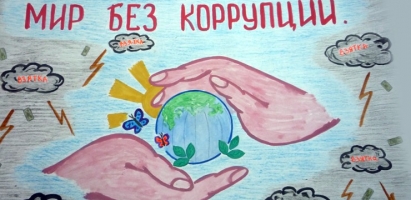                                                                             Подготовила: кл.рук-ль  93 класса  Исамагомедова Т.ММахачкала 2018Дата проведения - 15 .12.18Колич.уч-ся    –  21ФИО пригл .лиц : заместитель директора по ВР   Храмова В.Д.Цели: Образовательная: просвещение, пропаганда и формирование у обучающихся антикоррупционного мировоззрения; содействие взаимодействию с органами государственной власти, с физическими и юридическими лицами по вопросам реализации антикоррупционной политики. Развивающая: способствовать развитию правового сознания, гражданской позиции, умению делать выводы на основе полученных данных. Воспитательная: воспитание у молодежи позитивного отношения к нравственным нормам, составляющим основу личности, повышение уровня их правового сознания и правовой культуры.Форма проведения: Беседа.Содержание мероприятия:  Вступительное слово классного руководителя. Провели пропаганду формирования антикоррупционного мировоззрения среди обучающихся.  Поспособствовали  развитию правового сознания, гражданской позиции и умения делать выводы на основе полученных данных. Провели обсуждение темы воспитания у молодежи позитивного отношения к нравственным нормам, составляющим основу личности.В начале мероприятия учитель дал объяснение понятию коррупция, и рассказала историю происхождения этого термина. Все это сопровождалось показами слайдов и видеороликов по теме.  Также обсудили жизненные ситуации, в которых сталкивались с разными видами коррупции.  В конце классного часа провели обсуждение о том, как разрешить проблемы с коррупцией, где выступила заместитель директора по ВР – Храмова В.Д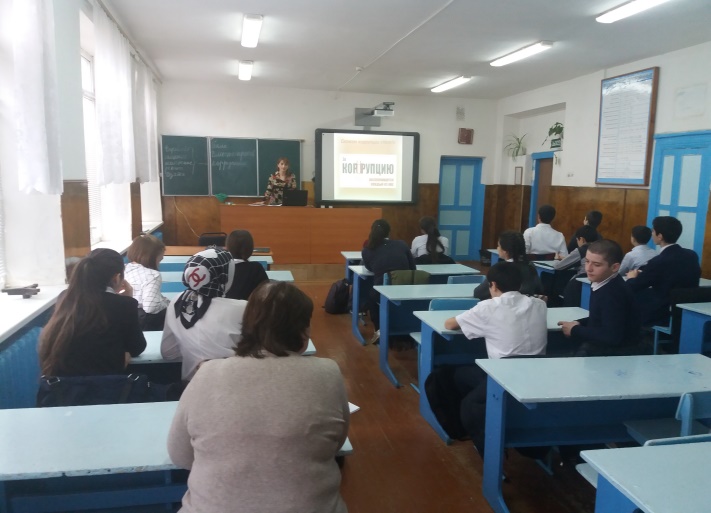 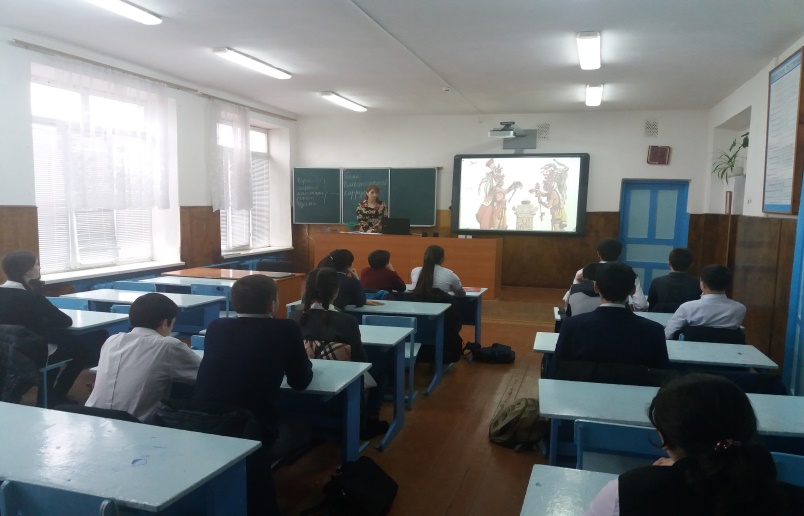 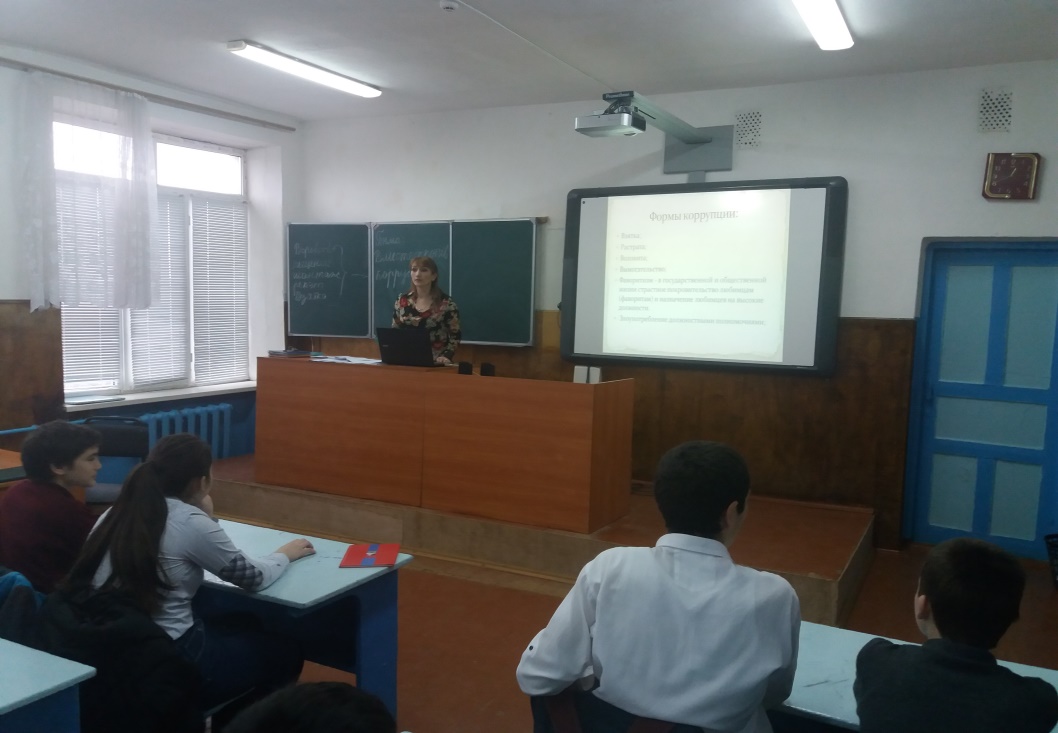 Кл. руководитель 9(3) класса – Исамагомедова Т.М.